附件一:國綜科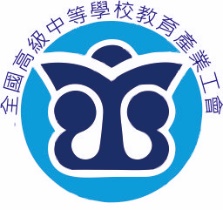                                                    內湖高中國文科張翼鵬   「國語文綜合能力測驗」是依據國語文課綱課程精神制定的評量，也就是以素養為導向的評量。測驗時間90分鐘，題型上兼含選擇題型（單選題、多選題），111年起加入混合題型（選擇題與非選擇題）。取材內容上涵蓋古典、現代各文類與跨領域文本，而不以教材選文為限。以這兩年的試題來分析，試卷題數37題，其中閱讀題組佔近7成左右，約莫是25題。整份試題字數在12000字上下，其中閱讀材料本身約6000字。國綜測驗希望評量考生具備的語文、文學及文化素養。因此測驗目標包括兩大面向：國語文知識的認知文本的理解與探究    有了這些概念後，我們又該如何應對國綜考科呢？以下我將分為兩大部分來提醒大家做最後30天的準備：第一部分、系統鞏固既有的知識    已過學校教育和生活經驗的陶冶下，同學們已經具備基礎的語文、文學、文化素養。在最後衝刺的一個月，同學不妨把已經上過的課文，或是大考中心的推薦選文整理好，自行為每個文本製作小小的摘要：就著每篇文章的標題去想一下，這篇文章寫作了哪些內容？為什麼作者要寫這樣一篇文章？這篇文章是如何被架構的、有甚麼特殊的表述方式？摘要以上三部分，就是用what寫作內容、why寫作動機、how寫作手法這三個面向，去系統化我們既有的文本知識。以下舉一例說明：                         (出自：築壩式閱讀)赤壁賦：第二部分、靈活應對初見的文本    國綜試題既是為了評量學生使用國文的能力，那麼應該跟英文科等語文學科一樣，測驗的是考生面對各種新素材的解讀能力。因此新課綱下，大考試題課內範圍大致都在20-25%之間，其餘75%-80%會是初見的文本。但即便是課外文本，甚至是跨領域的文本，同學也不要緊張，因為這些題目的考點關鍵不在記憶性的內容，也不在於專業領域的背景知識，而是解構一篇文本的方式。例如112學測閱讀題組10-12「木星土星合」的題目，第10題要求考生判讀「未被預設為背景知識」，反過來就是要檢索文中提及的知識點，第11題詢問文中舉用事例的目的，以及第12題援引《開元占經》來對讀，考的不是文意推論，就是表現手法的用意，無須涉及天文知識或計算。    考前30天，有別於以往先讀書再寫試題，同學要調整思維，理解「所有考前的錯誤都是為了邁向正確」。本著這樣的想法去進行考題的演練，勇於試錯。演練時優先取用歷屆試題，從近5年的考題做起，做完後再往前，一年一年做下去。並記得每回演練完，挑出有疑義的題組進行精讀，精讀的方法則是：扣緊文體的型態和特質做簡單摘要。     文體可分為古典散文、古典韻文、白話散文、白話韻文跟古今小說。古典散文篇幅精要，往往脈絡清楚，可以多著重於結構層次的抓取，也就是自然段到意義段的層次劃分；白話散文包含文學創作、文學批評，其中文學創作多著重於類比的表現手法；文學批評則要有意識找到論文寫作者想破除的論點和自身的立場。現代詩要從景物構築的畫面去思考人情，古典詩則常常以對比概念來達到抒情的效果。小說則不論古典現代，先從四個要素去抓關鍵訊息：角色、情節、場景、對白，再從中得到寫作的旨意。除此之外，去年的非連續性文本，也就是圖表題可另立一類。圖表題首重在找出圖表中參考數值的意義，以及數值間的關聯性，包括大小、多寡、頻率等變化，將圖表及數字轉成文字後，再一樣以上述的閱讀方法去攻略。    考前不管寫多少題目，都能有系統地建立文體的思考模型；甚至有意識地去演練各種文體的閱讀材料，那麼進到考場，帶著胸中已有的文類譜系，眼中所見的就不再只是散點的文本了，解題時將會更有底氣。同時，因應跨域議題文本的融入，也別忘了在進考場前，整理本年度方興未艾的時事趨勢：以哈衝突影響全球能源供應和國際政經局勢、矽谷銀行和瑞士信貸爆發危機讓人們格外注目金融穩定性、日本福島核廢水引發的鄰國反應、AI生成式工具的橫空出世，帶來對大數據時代的種種思考、性別平權下METOO的連鎖效應，碳權及房權的公平性、夏威夷野火牽動的氣候變遷問題等等，都能和聯合國永續發展目標(SDGs)的指標結合，做更深刻的討論。    最後回到國文科學習的意義，我想，國文是一門語文學科，最重要的是用以了解我們現今使用的語言，過去曾有過哪些人也嘗試用它來表達自身的想法？他們怎麼運用話語對所處年代進行思考？這套語言有甚麼規則？有甚麼侷限？這些作家做了甚麼創意？甚麼突破？同時，國文也是一門文化學科，因為裡頭蘊藏無數過去與現在的寫作者，他們對自我、對社會有過的思索，像是沙盒遊戲裡一個個大型的模擬器，供我們去經歷，去碰觸形塑在文字裡的共通心靈。就像是學經濟的人會去回溯經濟史，學政治的人會去讀政治史，因為那裡頭綴連著學科領域裡，各個時代專家們的思考軌跡，點滴累積成一套大的價值觀、信仰、傳統、藝術，成就我們所說的「文化底蘊」。    然而所有回望過去都是為了展望未來，學習國文，讓我們了解這套語言的使用方式，並且能自由取用這套語言的文化資料庫，其最終目的，都是為了讓你我更精準地傳情達意，並帶著文化底蘊、文化自信去回應所處時代的問題，開展屬於自己的獨特見解與表述。文學、文本從來不能也不該指導你的人生，除非出自你的意願。如果學測這樣的大考，是希望「從語文能力的培育、文學與文化素質的涵養著手，培養學生表情達意、解決問題與反省思辨的能力」，非常期待大家在未來這一個月的衝刺裡，讓考題擴增你的視野，讓文本優化你的思考格局，祝福你們一切順利、愉快成功!字詞句段篇字形字音字義詞語意義成語意義(語法)句型、詞性(表意手法)修辭、筆法(表述方式)語句順序：自然段語句分類：意義段(表現形式)文類(思想內容)流派文本理解文本理解文本深究結合語文知識及閱讀策略的統整解釋結合語文知識及閱讀策略的統整解釋結合文學與文化知識的詮釋鑑賞訊息的檢索訊息的擷取文意的理解、統整文本的比較、分析內容的延伸及反思(連結個人經驗、知識)形式的推究及分析(了解文類型態、特質)寫作內容小說：角色/情節/場景/對白散文：取材指向的感受/體悟韻文：景物→情境→情感寫作動機個人問題/生活難題/社會議題寫作手法表述方式(釋放訊息的順序：結構)表意手法(包裝訊息的手法：文采)寫作內容取材：以蘇子與客夜遊赤壁的旅程來展開問答、以曹操事蹟來談生之渺小、以水月的譬喻來談變與不變的哲學思考感受：出遊之樂→人生之悲→轉念之喜體悟：用變與不變的視角及享有不佔有的想法轉換心境，得到曠達處世之道。寫作動機個人問題：朋友的悲傷生活難題：貶謫黃州(烏臺詩案)社會議題：如何保有自己的生命價值定位，且應對生命的有限與變動？寫作手法結構：敘事(秋夜游江)、寫景(江月景色)、抒情(水月聯想短暫渺小)、議論(水月思考變與不變)文采：賦體特色(主客問答、體物寫志、喜用典故、音韻之美。散文賦受古文影響文句散化)、蕭聲書寫(擬聲、譬喻、懸想示現)、水月象徵(變：現象；不變：主體)、錯綜修辭(交蹉語次：漁在江上侶魚蝦/樵在渚上友麋鹿、耳得清風為聲/目遇明月為色)